İNHALASYON ANESTEZİKLERİ (VOLATİLLER)Vaporizatör yardımı ile buharlaştırılarak, inhalasyon yoluyla uygulanır.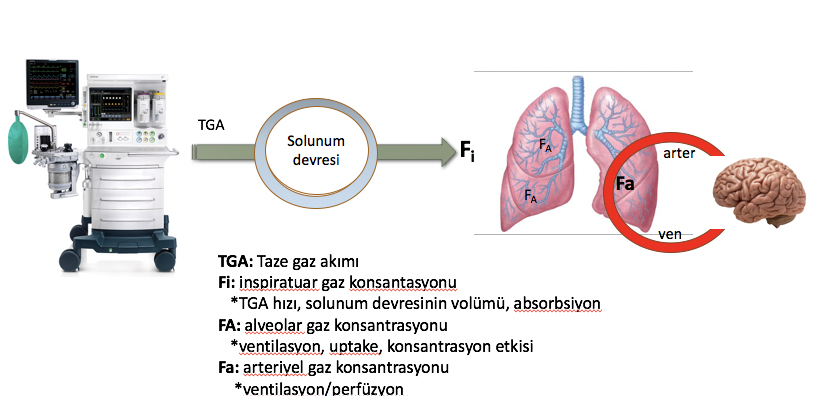 İnhalasyon Anesteziklerinin Alınması ve Dağılması İnspire edilen gaz karışımındaki anestezik madde yoğunluğu Anestezik maddenin, akciğerlere ulaştırılmasını sağlayan pulmoner ventilasyon Anestezik maddenin, alveollerden arteriel kana geçmesi  Anestezik maddenin, arteriel kandan dokulara dağılması•Kanda eriyebilirlik = Kan-gaz partisyon katsayısı (arttıkça indüksiyon uzar)•Yağda eriyebilirlik = Yağ-gaz partisyon katsayısıKardiyak debi arttıkça anestezik ajan alımı artar. Anestezik ajan alımı arttıkça indüksiyon uzar.  Azotprotoksit, desfluran, sevofluran izofluran gibi kan/gaz partitisyon katsayısı düşük ilaçla (yani kanda az eriyenler) hızlı indüksiyon ve derlenme oluşturur.  Metoksifluran, halotan gibi kan/gaz partitisyon katsayısı yüksek ilaçlar yani kanda fazla eriyenler yavaş indüksiyon ve derlenme oluştururlarEtki gücü = MAK (minimum alveolar konsantrasyon)1 atmosfer basıncındaStandart bir uyarıya karşıHastaların %50’sinde yanıtsızlık oluşturanAlveol havasındakiMinimal anestezik madde yoğunluğuİndüksiyonu hızlandıran faktörler, ajanın inspiratuar yoğunluğu, hiperventilasyon, şok, dehidratasyon, yaş olarak sayılabilir.Volatiller, oda ısısında ve basıncında sıvı haldedir, sadece azotprotoksit gaz haldedir ve basınçlı tüplerde sıvı halde saklanabilir.Azot protoksitin kapalı boşluklara diffüzyon etkisi (nitrojenden 35 kat daha çözünür) bulunur. Bu nedenle pnömotoraks, hava embolisi, akut intestinal obstrüksiyon, intrakranial hava, pulmoner hava kistleri, intraokuler hava varlığında kontrendikedir.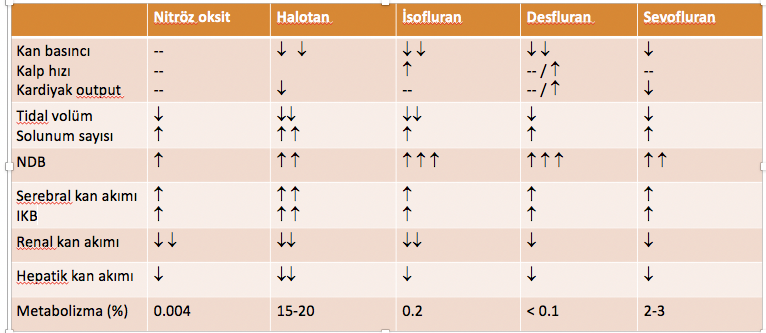  Kontrendikasyonlar: Hipovolemi Malign hipertermi şüphesi İntrakraniyal hipertansiyon Komplikasyonlar: Soluk tutma Laringeal spazm Ağız içi sekresyonlarda artışMAK azaltan etmenlerMAK arttıran etmenler İleri yaş Diğer anestezik ajanlar Akut alkol Anemi (Hct <%10) Hipoksi (PaO2 <40mmHg), hiperkarbi (>95mmHg)      Hipotansiyon (MAP <40mmHg), Hiperkalsemi Hipotermi, hipertermi (>42oC ise MAK artar) GEBELİK YENİDOĞAN Hipertermi (> 42oC) Kronik alkol Kokain, efedrin Hipernatremi